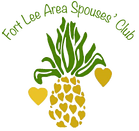 Fort Lee Area Spouses’ ClubATTN: 3rd VPP.O. Box 5081Fort Lee, VA  23801FLASCVendors@gmail.com SUPER SIGN-UP BUSINESS/ORGANIZATION AGREEMENT AND CONTRACT 2021This contract is to document the agreement between the Fort Lee Area Spouses’ Club (FLASC) and businesses and organizations for the Super Sign-Up (SSU) event to be held on 9 September 2021 at Memorial Chapel, corner of Sisisky Boulevard and Battle Drive, Fort Lee, VA, from 10:00 am until 2:00 pm.The FLASC 3rd VP reserves the right to accept or decline any organization.  As a business or organization at the SSU, you are responsible for:Providing a signed copy of this agreementPaying the $25 registration fee unless you are a FLASC member, then the registration fee is $20 (on post organizations are free)Being present and set up at least 30 minutes prior to the start time of the eventRemaining set up until the completion time of the eventEncouraged to bring an item for raffle at a $10 value (this gives you additional advertising)The FLASC is responsible for the following: A table (you may provide your table cover) and two chairs for each tableRefreshments Marketing and AdvertisingThe Super Sign-Up will go on rain or shine or rescheduled should something unforeseen occur.  Please be assured that we are dedicated to making our event inviting and entertaining and we will be on hand to help ensure that we all have a great event.  We are deeply appreciative of your interest in participating.  If there is anything we can do to assist you or improve the event experience, please let us know.BUSINESS/ORGANIZATION REPRESENTATIVE NAME				BUSINESS/ORGANIZATION NAMEBUSINESS/ORGANIZATION ADDRESS						EMAIL / PHONE NUMBERGENERAL LISTING OF WHAT YOU WILL HAVE AT YOUR TABLE                                                                                                                                                                   FLASC 3rd VP REVIEW